INDICAÇÃO Nº 1853/2016“Sugere ao Poder Executivo Municipal a limpeza, corte de mato alto e calçamento próximo ao bueiro, na Avenida Lázaro Gonçalves de Oliveira, nas proximidades do número 282, no Parque do Lago, neste município.”Excelentíssimo Senhor Prefeito Municipal, Nos termos do Art. 108 do Regimento Interno desta Casa de Leis, dirijo-me a Vossa Excelência para sugerir que, por intermédio do Setor competente, providência referente à limpeza, corte de mato alto e calçamento próximo do bueiro, na Avenida Lázaro Gonçalves de Oliveira, nas proximidades do número 282, no Parque do Lago, neste município. Justificativa:Atendendo à solicitação de munícipes, apresento minha indicação para a limpeza, corte de mato alto e calçamento com elevação do bueiro, pois, em dias de chuvas intensas ele não consegue suprir a vazão da água.  Essa solicitação tem o intuito de amenizar os problemas causados por essa situação, levando mais tranquilidade a esses munícipes, visto que o terreno é de propriedade e responsabilidade da Prefeitura Municipal.                       Portanto solicitamos com a máxima urgência o serviço acima supracitado.Plenário “Dr. Tancredo Neves”, em 17 de Março de 2016.Ducimar de Jesus Cardoso“Kadu Garçom”-Vereador-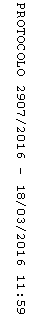 